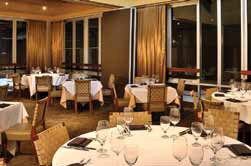 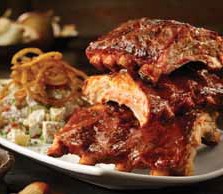 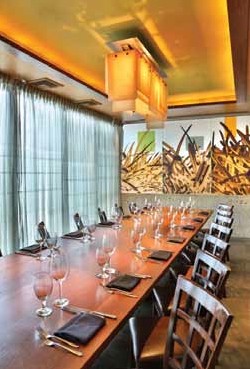 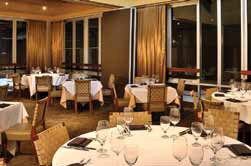 PRIVATE DINING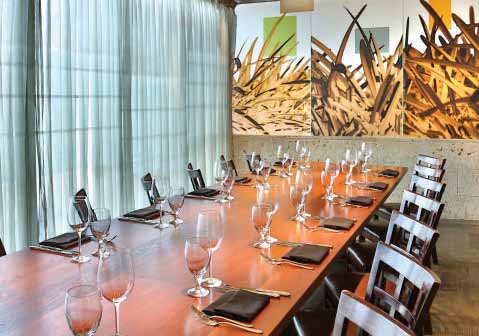 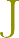 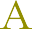 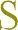 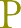 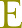 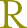 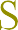 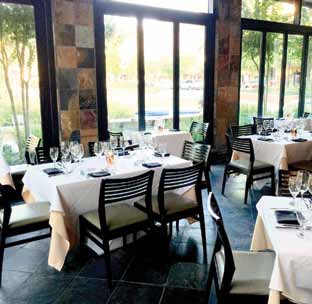 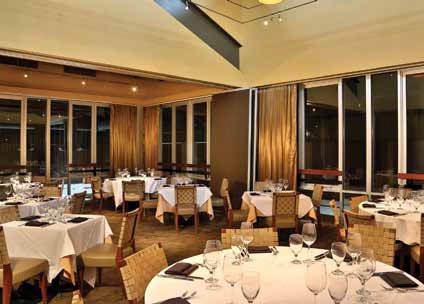 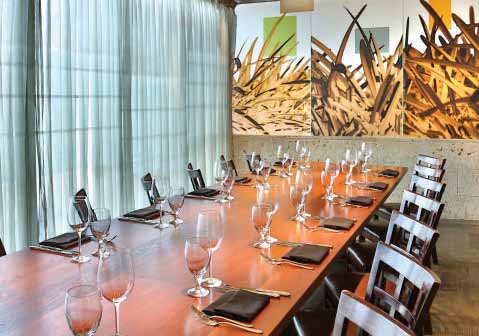 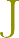 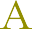 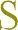 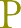 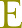 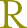 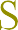 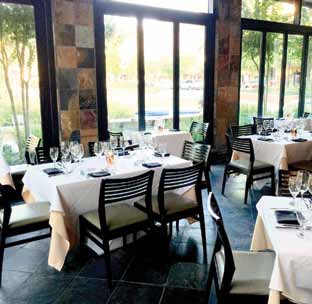 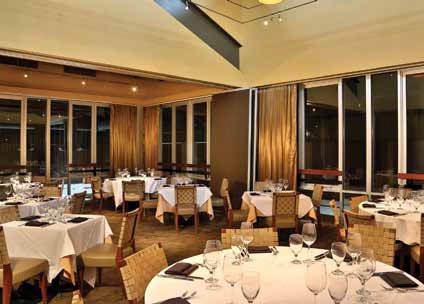     PRIVATE DINING ROOM	jaspersthewoodlands.com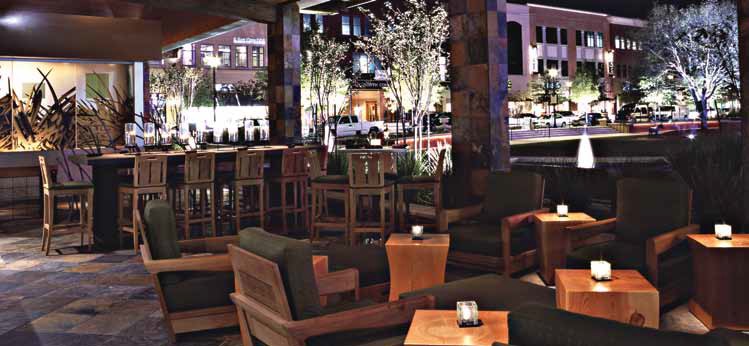 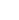 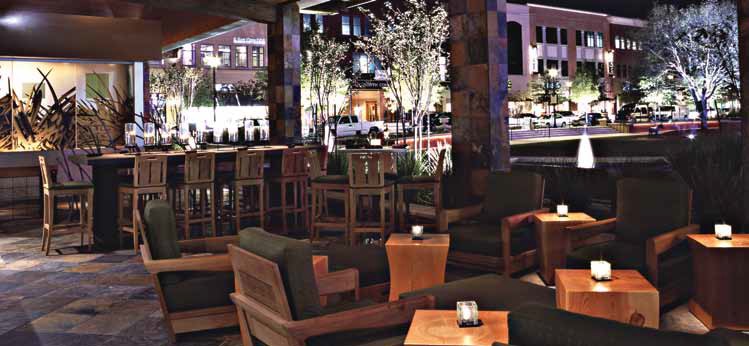 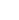 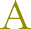 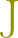 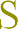 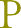 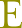 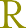 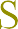 Jasper’sTHE WOODLANDSPRIVATE DINING9595 Six Pines DriveThe Woodlands, TX 77380 jaspersthewoodlands.comNation’s Restaurant News: Hot Concept! Award Winner Bon Appetit Magazine: Top Ribs in America Esquire Magazine: Top 20 New RestaurantsDiRoNA Award of Excellence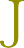 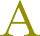 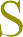 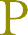 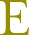 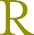 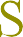 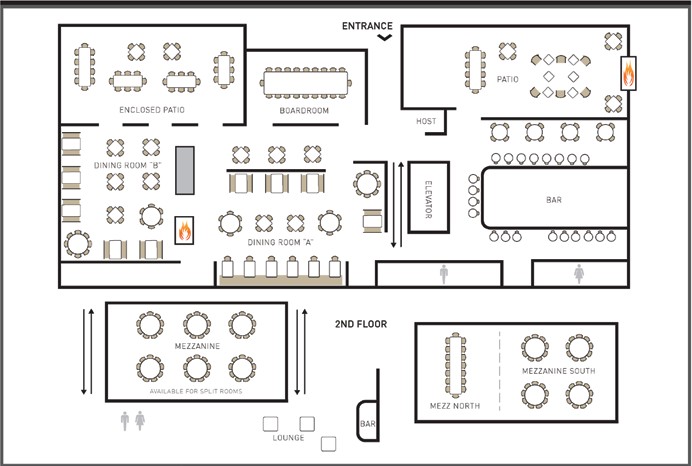 FLOOR PLAN AND CAPACITYFLOOR PLAN AND CAPACITYBOARDROOM18PRIVATE DINING/MEZZANINE48MEZZANINE NORTH14MEZZANINE SOUTH32ENCLOSED PATIO36Other table configurations available upon request.                jaspersthewoodlands.com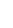 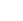 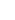 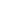 Thank you for thinking of Jasper’s for your special event! I have put together an informative portfolio, which includes our party guidelines and the group menu options. For parties greater than sixteen, Chef recommends a set menu for you and your guests to ensure the best dining experience. Our private dining menus are designed to allow you to create a custom menu for your guests. In addition, a custom heading can be printed at the top of each menu card to be placed at each place setting. After you have decided on a menu, we can pair wines to complement your meal. To further enhance your experience, floral arrangements, bottled water, or any other special needs can be discussed and accommodated.We have two private dining spaces:Additional group spaces available, but not private. Ask for details.The Boardroom	Large Private Room	Enclosed Patio*seats 18 people	*seats 48 people	*seats 36 people*1 Communal Table	*Can also be split to	*set  menu required*set menu Optional	accommodate 14 or 32	*Completely private*Completely private	*set menu required	*audio Visual available*audio Visual available	*Completely private	*High speed Wireless Internet*High speed Wireless Internet	*plasma TV in room/audio Visual available*High speed Wireless InternetThe next step to plan your private event at Jasper’s is to check availability, then confirm the spacewith a deposit. Your final menu is due 7 days prior to your event. We thank you for considering Jasper’s for your special occasion, and look forward to working with you very soon.Thank you,Amber Campos  | Sales  Manager	9595 Six Pines Dr.,  Ste. 900 | The Woodlands, Tx  77380 p. 281.298.5650 | f. 281.298.6621email: amberc@abacus-jaspers.com                          jaspersthewoodlands.comGENERAL INFORMATION / PARTY PLANNING STEPSThere are five steps to planning a successful event at Jasper’s:Check availability and secure the space, date and time neededreturn the event Contract to confirm the spaceselect a menu for your group (if applicable)select wines for your group (if applicable)Confirm headcount 72 hours before your  event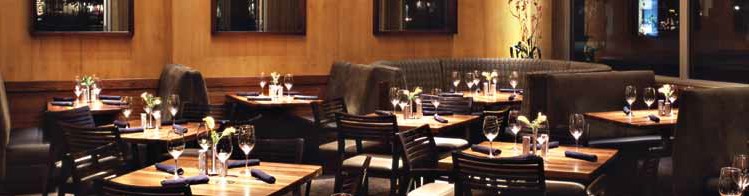 The following information will be useful when planning your special event:We are available for lunch events 11:30 am to 3:00 pm Wednesday to SundayWe are available for dinner events 5:00 pm to 9:00 pm Wednesday to Thursday, 5:00 pm to 10:00 pm Friday and Saturday. Special Arrangements for Audio-Visual equipment, floral displays, and entertainment are available through the restaurant.Our private dining room seats up to 48, or up to 75 guests for cocktails and hors d’oeuvres. We also can seat up to 18 in our boardroom. Semi-private dining is also available.Custom menu cards will be printed for your dinner. We can customize the heading to greet your guests with a personalized message or company logo.Please note that gratuity is not added to your final total. With your permission, the final check can include a predetermined gratuity of your choosing. The event Contract has a section regarding this. Gratuity is customarily between 20% and 23%.If you have any questions regarding our policies or are ready to plan your special event, please call 281-298-5650 or email me at amberc@abacus-jaspers.com . For more information on our restaurant, you can visit our website at www.jaspersthewoodlands.com . I look forward to helping you plan the perfect event!Menu pricing subject to change. Please call directly for current pricing.                          jaspersthewoodlands.com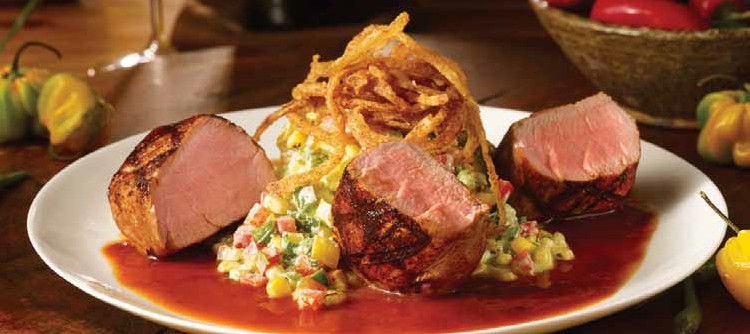 PRIVATE DINING / SPECIAL EVENT MENUSLUNCH	menu 1	$24 – 2 courses menu 2	$24 – 2  coursesmenu 3	$30 – 3 coursesDINNER	menu 1	$48 – 3 courses menu 2	$58 – 3  coursesmenu 3	$68 – 4 coursesGroups under 15 guests may order a la carteWine pairings/ suggestions are available upon requestMenu prices do not include tax, gratuity or beveragesMenu pricing subject to change. Please call directly for current pricing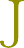 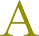 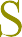 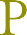 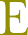 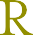 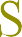 Nation’s Restaurant News: Hot Concept! award Winner Bon Appetit magazine: Top ribs in America Esquire magazine: Top 20 New restaurantsDiroNa award of excellence                          jaspersthewoodlands.com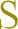 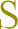 HAND PASSED APPETIZERS (select 3-4 options)Smoked Chicken Nacho, Cilantro Pesto	$2.50/pieceOven Dried Tomato, Mozzarella, Crisp Pita Chip	$2.50/pieceGrilled Thai Chicken or Pork Satay, Sriracha Sour Cream	$2.50/pieceThai Chicken Salad, Crisp Wonton, Lime Dressing	$2.50/piece(Vegetarian also available)House Smoked Salmon, Lemon Cream Cheese	$3.00/piecePrime Rib Guisado Cones, Avocado Cream	$3.00/pieceTexas Gulf Crab Cake, Avocado Cream	$3.00/pieceWood Roasted Shrimp Tostado,  Pico de Gallo salsa	$3.00/piece Pimentón Seared Filet, Manchego Cheese,Red Onion-Balsamic marmalade, Crostini	$3.00/pieceBlack Pepper Seared Lamb Loin, Oven Roasted Tomato PestoPecan Goat Cheese Cracker	$3.00/pieceSIGNATURE APPETIZERS FOR THE TABLEHomemade Bread Board	$5/order  Blue Cheese Potato Chips	  $10/orderPortobello Mushroom and Red Pepper Flatbread	                                        $13/orderFeta & Tomato Flatbread                                                                                 $13/orderCrispy Five Spice Calamari, Sweet Chili Vinaigrette	$19/orderBITE SIZE TREATLemon Crème Brulée, Candied Lemon	$15/Order Fruit Cobbler, Vanilla Bean Ice Cream	$15/Order Flourless Chocolate Cake                                                                                           $15/OrderMenu pricing subject to change. Please call directly for current pricing                          jaspersthewoodlands.com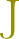 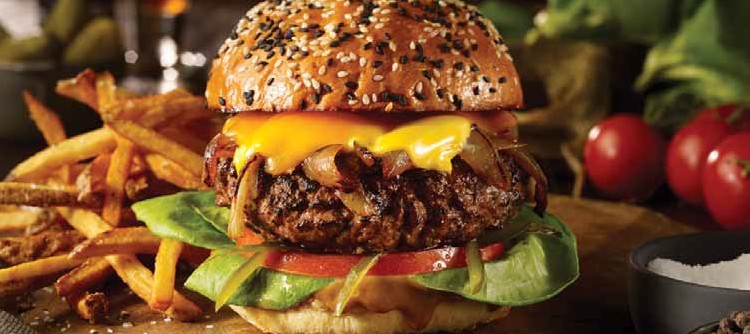 LUNCH MENU 1	$24 - 2 COURSEMenu prices do not include tax, gratuity or beverageAPPETIZER, SOUP Or SALAD (select 2 options)Masa Soup, Smoked Chicken, Roasted Corn, Black Beans, Jalapeno CheeseCaesar Salad, Parmesan Reggiano, CroutonsWedge Salad, Chopped Bacon, Blue Cheese Crumbles, Onion RingENTREE (select 3 options)Roasted Rotisserie Chicken, Choice of Pesto, Sweet Chile or Herb Seasoning, Roasted Veggies, Corn GritsPan Seared Trout, Caper Lemon Butter, Broccolini and PeppersWood Grilled Pork Tenderloin, Jalapeño-Charred Corn, Texas Peach BBQ Sauce Slow Smoked Baby Back Ribs, Creamy Baked Potato Salad, Ancho Barbeque Backyard Brisket Cheeseburger, Jasper’s Secret Sauce, Hand Cut Fries*Vegetarian Option Always Available*Menu pricing subject to change. Please call directly for current pricing                          jaspersthewoodlands.com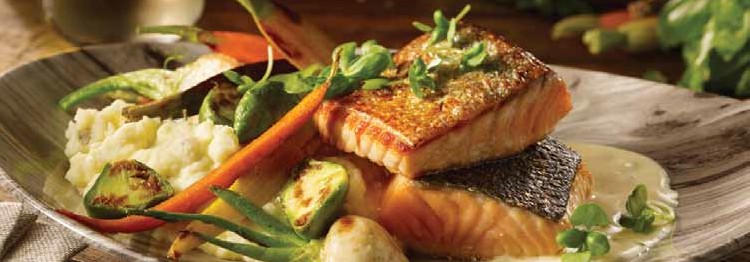 LUNCH MENU 2	$24 - 2 COURSEMenu prices do not include tax, gratuity or beverageENTREE (select 3 options)Roasted Rotisserie Chicken, Choice of Pesto, Sweet Chile or Herb Seasoning, Roasted Veggies, Corn GritsPan Seared Trout, Caper Lemon Butter, Broccolini and PeppersWood Grilled Pork Tenderloin, Jalapeño-Charred Corn, Texas Peach BBQ Sauce Slow Smoked Baby Back Ribs, Creamy Baked Potato Salad, Ancho Barbeque Backyard Brisket Cheeseburger, Jasper’s Secret Sauce, Hand Cut Fries*Vegetarian Option Always Available*DESSERT (select 2 options)Lemon Crème Brulée, Candied Lemon Flourless Chocolate CakeMenu pricing subject to change. Please call directly for current pricing                          jaspersthewoodlands.comLUNCH MENU 3	$30 - 3 COURSEMenu prices do not include tax, gratuity or beverageAPPETIZER, SOUP OR SALAD (select 2 options)Masa Soup, Smoked Chicken, Roasted Corn, Black Beans, Jalapeno CheeseCaesar Salad, Parmesan Reggiano, CroutonsWedge Salad, Chopped Bacon, Blue Cheese Crumbles, Onion RingENTREE (select 3 options)Roasted Rotisserie Chicken, Choice of Pesto, Sweet Chile or Herb Seasoning, Roasted Veggies, Corn GritsPan Seared Trout, Caper Lemon Butter, Broccolini and PeppersWood Grilled Pork Tenderloin, Jalapeño-Charred Corn, Texas Peach BBQ Sauce Slow Smoked Baby Back Ribs, Creamy Baked Potato Salad, Ancho Barbeque*Vegetarian Option Always Available*DESSERT (select 2 options)Lemon Crème Brulée, Candied Lemon Flourless Chocolate CakeMenu pricing subject to change. Please call directly for current pricing                          jaspersthewoodlands.comDINNER MENU 1	$48 - 3 COURSEMenu prices do not include tax, gratuity or beverageAPPETIZER, SOUP OR SALAD (select 2 options)Masa Soup, Smoked Chicken, Roasted Corn, Black Beans, Jalapeno CheeseCaesar Salad, Parmesan Reggiano, CroutonsWedge Salad, Chopped Bacon, Blue Cheese Crumbles, Onion RingENTREE (select 3 options)Roasted Rotisserie Chicken, Choice of Pesto, Sweet Chile or Herb Seasoning, Roasted Veggies, Corn GritsPan Seared Trout, Caper Lemon Butter, Broccolini and PeppersWood Grilled Pork Tenderloin, Jalapeño-Charred Corn, Texas Peach BBQ Sauce Slow Smoked Baby Back Ribs, Creamy Baked Potato Salad, Ancho Barbeque*Vegetarian Option Always Available*DESSERT (select 2 options)Lemon Crème Brulée, Candied Lemon                             Flourless Chocolate CakeMenu pricing subject to change. Please call directly for current pricing                          jaspersthewoodlands.comDINNER MENU 2	$58 - 3 COURSEMenu prices do not include tax, gratuity or beverageAPPETIZER, SOUP OR SALAD (select 2 options)Crab Cake, Sambal Lemon Butter, Red Onion, Arugula, Spiced Lemon OilMasa Soup, Smoked Chicken, Roasted Corn, Black Beans, Jalapeno CheeseCaesar Salad, Parmesan Reggiano, CroutonsWedge Salad, Chopped Bacon, Blue Cheese Crumbles, Onion RingENTREE (select 3 options)Roasted Rotisserie Chicken, Choice of Pesto, Sweet Chile or Herb Seasoning, Roasted Veggies, Corn GritsPan Seared Trout, Caper Lemon Butter, Broccolini and PeppersWood Grilled Pork Tenderloin, Jalapeño-Charred Corn, Texas Peach BBQ Sauce Slow Smoked Baby Back Ribs, Creamy Baked Potato Salad, Ancho BarbequeBlack Angus Tenderloin Filet, Garlic Mashed Potatoes, Red Wine Butter Hearth Smoked Salmon, Roasted Veggies, Lemon Butter*Vegetarian Option Always Available*DESSERT (select 2 options)Lemon Crème Brulée, Candied Lemon                            Flourless Chocolate CakeMenu pricing subject to change. Please call directly for current pricing                          jaspersthewoodlands.comDINNER MENU 3	$68 - 4 COURSEMenu prices do not include tax, gratuity or beverageAPPETIZER  (select 1 option)Crispy Five Spice Calamari, Sweet Chili VinaigretteCrab Cake, Sambal Lemon Butter, Red Onion, Arugula, Spiced Lemon OilSOUP OR SALAD (select 2 options)Masa Soup, Smoked Chicken, Roasted Corn, Black Beans, Jalapeno CheeseCaesar Salad, Parmesan Reggiano, CroutonsWedge Salad, Chopped Bacon, Blue Cheese Crumbles, Onion RingENTREE (select 3 options)Roasted Rotisserie Chicken, Choice of Pesto, Sweet Chile or Herb Seasoning, Roasted Veggies, Corn GritsPan Seared Trout, Caper Lemon Butter, Broccolini and Pepper Hearth Smoked Salmon, Roasted Veggies, Lemon ButterWood Grilled Pork Tenderloin, Jalapeño-Charred Corn, Texas peach BBQ sauce Slow Smoked Baby Back Ribs, Creamy Baked Potato Salad, Ancho BarbequeBlack Angus Tenderloin Filet, Garlic Mashed Potatoes, Red Wine Butter*Vegetarian Option Always Available*DESSERT (select 2 options)Lemon Crème Brulée, Candied Lemon                             Flourless Chocolate CakeMenu pricing subject to change. Please call directly for current pricing                          jaspersthewoodlands.com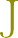 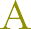 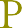 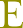 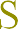 